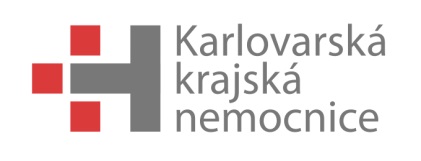 Karlovarské krajské nemocnice a.s. PŘIJMElékaře/ku na odděleníneurologie, infekce, kardiologie, chirurgie, interny, TRN, ARO Karlovarská nemocnice nabízí pracoviště jak v Karlových Varech, tak v Chebupožadujeme:alespoň odbornou způsobilost, praxe v oboru výhodou, ne podmínkounabízíme: - možnost rezidenčního místa- na vybrané obory náborový příspěvek 400 000,- Kč- specializační vzdělávání bez časové prodlevy- pomoc při zajištění ubytování- pravidelnou nadstandartní účast na tuzemských i zahraničních kongresech již v úvodu praxe- odborné stáže na předních evropských pracovištích- rychlý profesní růst- mladý dynamický tým s možnosti erudice v oboru- velké množství zaměstnaneckých výhodkontakty: personalista: Mgr. Jana Jirsová, tel. + 420 734 360 278, e-mail: jana.jirsova@kkn.czwww.kkn.cz